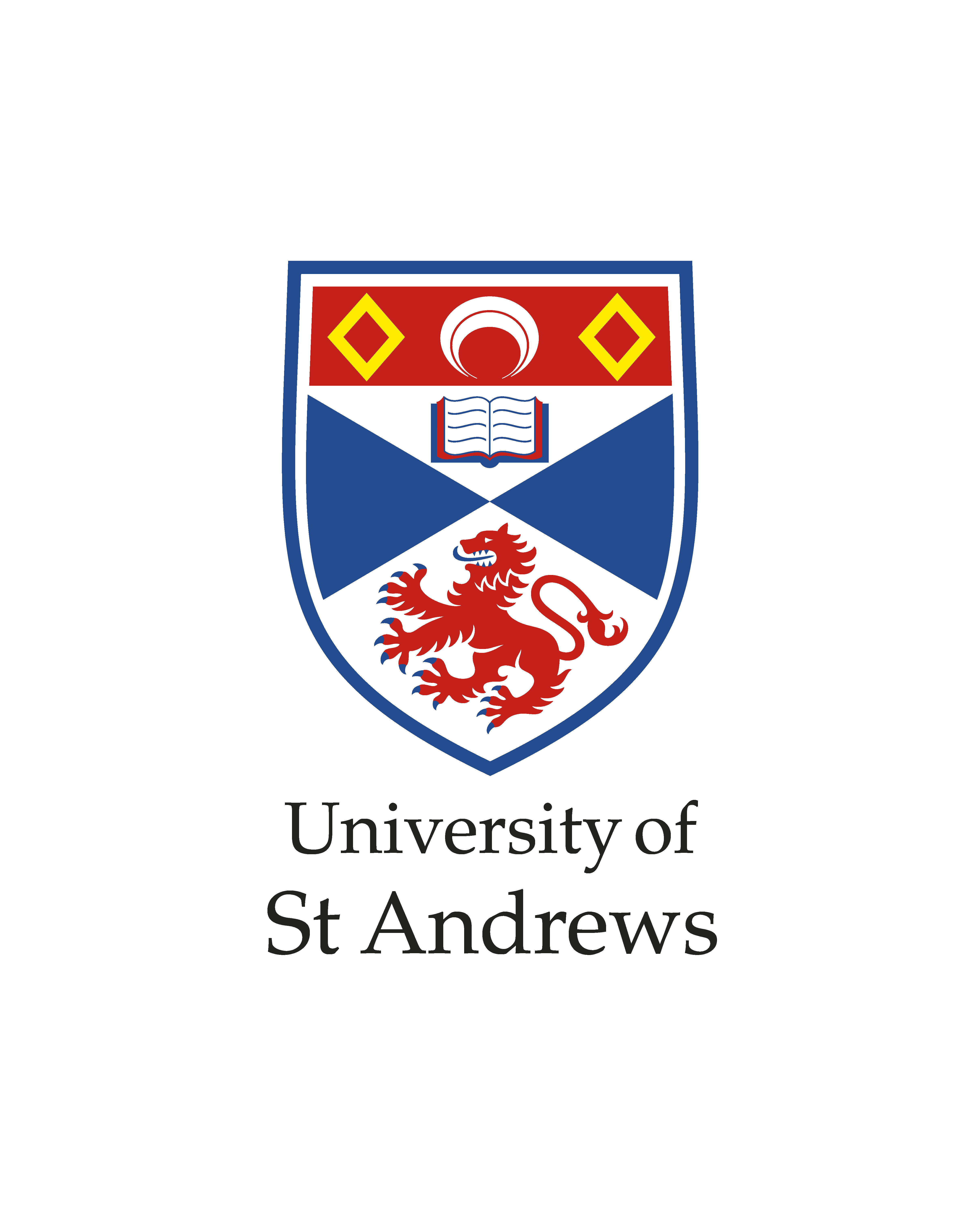 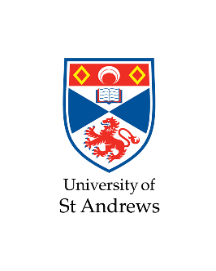 Risk Assessment Form For: [School/Unit]See Moodle site for guidance on the completion of this form: https://moody.st-andrews.ac.uk/moodle/course/view.php?id=3582#section-3Details of the activity to be assessed (e.g. a brief description of the work to be undertaken and how it will be achieved – where, when, how)People who are at risk of injury (e.g. workers, students, members of the public, pregnant women, lone workers, children)Assess and reduce the risks. A risk matrix (see the Moodle site, above) may be used to estimate the severity and probability of risk if you wish.	PRE-ASSESSMENT SCORE			POST ASSESSMENT SCORESignatures of Principal Investigator / Manager and all relevant staff members:Post  ..............................Name  ..............................  Signature  ........................................... Date .....................Post  ..............................Name  ..............................  Signature  ........................................... Date .....................Proposed review date for this risk assessment: ………………………………………………………………………………………………..Document typeScope (applies to)Applicability dateReview / Expiry dateApproved dateApproverDocument owner School / unitDocument statusInformation classificationEquality impact assessmentKey termsPurposeVersion numberPurpose / changesDocument statusAuthor of changes, role and school / unitDate V1.0RevisionDraftPaul Szawlowski26/06/2019Hazards associated with the activity (e.g. heat, ice, violence, fall from height, harmful chemicals, noise, cuts, burns)Severity of risk (High, Medium or Low)Probability of risk occurring (High, Medium or Low)Control Measures to be implemented to minimise risksSeverity of risk (High, Medium or Low)Probability of risk occurring (High, Medium or Low)Hazards associated with the activity (e.g. heat, ice, violence, fall from height, harmful chemicals, noise, cuts, burns)Severity of risk (High, Medium or Low)Probability of risk occurring (High, Medium or Low)Control Measures to be implemented to minimise risksSeverity of risk (High, Medium or Low)Probability of risk occurring (High, Medium or Low)Version numberPurpose / changesDocument statusAuthor of changes, role and school / unitDate V1.0RevisionDraftPaul Szawlowski26/06/2019